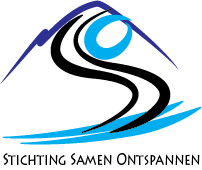 Jaarverslag 2019Stichting Samen OntspannenInleiding Voor u ligt het jaarverslag van de Stichting Samen Ontspannen (SSO) over het jaar 2019.De SSO is een stichting die zich inzet voor het organiseren van wintersportreizen voor mensen met een beperking.De doelstelling van de SSO is: Mensen met een lichamelijke en/of verstandelijke beperking van 18 jaar en ouder in de gelegenheid stellen om met intensieve begeleiding ‘wintersport’ te beoefenen. Het gaat hierbij dan om aan de beperkingen van de deelnemers aangepaste vormen van wandelen, langlaufen en skiën en het verrichten van alle verdere handelingen, die met het vorenstaande in de ruimste zin verband houden of daartoe bevorderlijk kunnen zijn.De SSO heeft dit jaar voor de 26e keer wintersportreizen voor deze doelgroep georganiseerd.OrganisatieBestuurHet bestuur van de Stichting Samen Ontspannen (SSO) heeft in 2019 vier succesvolle wintersportreizen georganiseerd, twee reizen voor mensen met een verstandelijke beperking (reis 2 en 4), één reis voor mensen met een lichamelijke beperking (reis 3) en één gecombineerde reis (reis 1).Het bestuur bestaat uit:Nico van der Ploeg (voorzitter)Martine Bakker (secretaris)Frank Bakker (penningmeester)Patricia Kooren(reiscoördinator;  vanaf 12 maart 2019)Bert Elferink (algemeen bestuurslid).1Het bestuur heeft in 2019 vier maal vergaderd: op 12 maart, 21 mei, 10 september en 21 november.Op 12 maart werd de bestuursvergadering voorafgegaan door een evaluatievergadering met de reisleiders van de georganiseerde reizen. Op de vergadering  van 21 november werd eerst met de reisleiders de organisatie van de reizen in 2020 besproken.De bestuursvergaderingen hebben in 2020 in het teken gestaan van de evaluatie van de reizen in 2019 en de voorbereiding van de reizen in 2020. Daarnaast was het bestuur druk bezig met het ontwerpen van nieuwe statuten en de AVG (privacy-wet). Er is een annuleringsregeling ontworpen die bij de Reisinformatie voor Deelnemers en Begeleiders is gevoegd. ReisleidersIedere reis wordt begeleid door en vindt plaats onder verantwoordelijkheid van een reisleider.De reisleiders voor de reizen in 2019 waren: Peter Zwanenburg (reis 1: 9 deelnemers en 14 begeleiders),Danny van Limbeek (reis 2:  23 deelnemers en 25 begeleiders), Bert Elferink (reis 3:  15 deelnemers en 17 begeleiders) en René van der Zwan (reis 4:  21 deelnemers en  24 begeleiders). WerkgroepenDe SSO kent de volgende werkgroepen: Werkgroep ReisleidingWerkgroep MaterieelWerkgroep Toetsing nieuwe deelnemersWerkgroep SponsoringWerkgroep Collecte Fonds Sport Gehandicapten.BegeleidersIedere deelnemer aan de reizen wordt individueel begeleid door een vrijwilliger.De begeleiders dragen voor een deel bij aan de kosten van de reis.2WebsiteBert Elferink en Nico van der Ploeg vormen de websitecommissie. Zij actualiseren de website en zetten de reisformulieren erop.  Het financieel verslag van 1 juli 2018 t/m 30 juni 2019 en de balans van 2019 worden goedgekeurd en op de website gezet.Nico zet ook informatie op de Facebookpagina van de SSO.ActiviteitenDe reizen in 2019 vonden plaats in de periode januari en februari. Deelnemers en begeleiders verbleven, zoals gebruikelijk, in Hotel Hubertushof in het Oostenrijkse Hüttau, gelegen in het Salzburgerland/Ski Amadé.  Overdag skiën of langlaufen de deelnemers, enkele deelnemers wandelen. Iedere deelnemer heeft een persoonlijke  begeleider. ’s Avonds worden er verschillende activiteiten georganiseerd: bingo, muziekavond, bezoek aan Musistadl, arrensledetocht en bonte avond.De laatste dag zijn er ski- en langlaufwedstrijden en krijgt iedere deelnemer van reis 2 en 4 een medaille.Zaterdagmorgen wordt de week afgesloten met een ontbijt bij hotel Campanile in Zevenaar en nemen de deelnemers en begeleiders afscheid van elkaar.Zowel de deelnemers als de begeleiders waren erg enthousiast over hun reis.In het voorjaar werd er voor reis 2 een reünie georganiseerd.In november was er een kennismakingsbijeenkomst voor de begeleiders van reis 2.Externe contactenBusvervoer:Voor het busvervoer werd gebruik gemaakt van de diensten van Besseling Travel, gevestigd te  Amersfoort. Deze busreizen zijn voor reis 1, 2 en 4 goed verlopen. Reis 3 had op de heenweg pech met de bus en was pas zaterdagavond in Hüttau. Dit is doorgesproken met de firma Besseling.Na de reizen kregen we  bericht dat de firma Besseling failliet was gegaan en was overgenomen door Pouw Vervoer. Besseling blijft onder de eigen naam rijden. 3AVG (Privacy-wetgeving)In verband met de Privacy wetgeving moeten de begeleiders en de bestuursleden een geheimhoudingsverklaring invullen. Deze verklaring is bij het aanmeldingsformulier gevoegd. De contacten met de Bergbahnen in Wagrain, de Hubertushof in Hüttau en  busmaatschappij Besseling zijn ook in kennis gesteld van deze regels.Het Registratieformulier Medische gegevens wordt aan het einde van de reis vernietigd en moet dus ieder jaar weer volledig ingevuld worden. ANBIDe SSO heeft de ANBI-status.De SSO is ingeschreven als leerbedrijf van de MBO.4